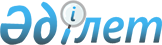 Об утверждении Правил разработки, согласования, учета, утверждения, экспертизы, изменения, отмены и введения в действие государственных стандартов и классификаторов технико-экономической информации
					
			Утративший силу
			
			
		
					Приказ Председателя Комитета по техническому регулированию и метрологии Министерства индустрии и торговли Республики Казахстан от 4 апреля 2005 года N 98. Зарегистрирован в Министерстве юстиции Республики Казахстан 27 апреля 2005 года N 3587. Утратило силу - приказом и.о. Председателя Комитета по техническому регулированию и метрологии Министерства индустрии и торговли Республики Казахстан от 29 марта 2007 года N 172



    


Сноска. Приказ Председателя Комитета по техническому регулированию и метрологии Министерства индустрии и торговли Республики Казахстан от 4 апреля 2005 года N 98 утратило силу - приказом и.о. Председателя Комитета по техническому регулированию и метрологии Министерства индустрии и торговли Республики Казахстан от 29 марта 2007 года 


 N 172 


.



    В целях реализации 
 Закона 
 Республики Казахстан "О техническом регулировании" 

ПРИКАЗЫВАЮ:





    1. Утвердить прилагаемые Правила разработки, согласования, учета, утверждения, экспертизы, изменения, отмены и введения в действие государственных стандартов и классификаторов технико-экономической информации.




    2. Контроль за исполнением настоящего приказа возложить на заместителя Председателя Момышева Талгата Амангельдиевича.




    3. Настоящий приказ вводится в действие по истечении десяти календарных дней после дня их первого официального опубликования.



 



   Председатель





Утверждены             



приказом Председателя      



Комитета по техническому     



регулированию и метрологии    



Министерства индустрии и торговли



от 4 апреля 2005 года N 98    



ПРАВИЛА






разработки, согласования, учета, утверждения, экспертизы, изменения, 






отмены и введения в действие государственных стандартов и 






классификаторов технико-экономической информации



    Настоящие Правила разработаны в соответствии со 
 статьями 7 
, 
 21 и 
 22 Закона Республики Казахстан "О техническом регулировании" и устанавливают порядок разработки, согласования, учета, утверждения, экспертизы, изменения, отмены и введения в действие государственных стандартов и классификаторов технико-экономической информации (далее - классификаторы ТЭИ).



    Положения настоящих Правил распространяются на государственные органы, физические и юридические лица независимо от форм собственности.




 


1. Общие положения



    1. Разработку государственных стандартов и классификаторов ТЭИ осуществляют в соответствии с планами и программами государственной стандартизации или в инициативном порядке.




    2. Государственные стандарты подразделяются на:



    1) основополагающие стандарты, устанавливающие общие организационно-методические положения государственной системы технического регулирования;



    2) стандарты на продукцию, услугу, которые устанавливают требования к однородным группам продукции, услуги и при необходимости к конкретной продукции, услуге;



    3) стандарты на процессы;



    4) стандарты на методы контроля продукции, услуги, процессов. 



    3. При разработке государственных стандартов и классификаторов ТЭИ применяются международные нормативные документы, представляющие интерес для Республики Казахстан.



    Основополагающие государственные стандарты разрабатываются предприятиями Комитета по техническому регулированию и метрологии Министерства индустрии и торговли Республики Казахстан (далее - уполномоченный орган). 


<*>






     Сноска. В пункт 3 внесены изменения - приказом и.о. Председателя Комитета по техническому регулированию и метрологии Министерства индустрии и торговли РК от 23 июня 2005 года N 


 171 


 (вводится в действие по истечении 10 календарных дней с момента его первого официального опубликования).






 


2. Разработка государственных стандартов и классификаторов ТЭИ



    4. Государственные стандарты и классификаторы ТЭИ разрабатываются техническими комитетами по стандартизации и другими заинтересованными лицами

. 



<*>






     Сноска. Пункт 4 в редакции - приказом и.о. Председателя Комитета по техническому регулированию и метрологии Министерства индустрии и торговли РК от 23 июня 2005 года N 


 171 


 (вводится в действие по истечении 10 календарных дней с момента его первого официального опубликования).






    5. Разработка государственных стандартов и классификаторов ТЭИ осуществляется по следующим стадиям:



    1) организация разработки;



    2) рассмотрение и согласование;



    3) экспертиза; 



    4) утверждение и государственная регистрация.



    6. Государственные стандарты, содержащие требования к терминологии направляют в Государственную терминологическую комиссию при Правительстве Республики Казахстан.



    7. Государственные стандарты и классификаторы ТЭИ направляются для подтверждения перевода на государственный язык в уполномоченный орган.




 


3. Согласование государственных стандартов и классификаторов ТЭИ



    8. Государственный стандарт и классификатор ТЭИ в зависимости от объекта стандартизации рассылают насогласование:



    1) заказчику разработки (при наличии);



    2) государственным органам в пределах их компетенции; 



    3) техническим комитетам по стандартизации, в соответствии с областью их деятельности;



    4) разработчикам взаимосвязанных нормативных документов по стандартизации, которые подлежат пересмотру, изменению или отмене в связи с разработкой государственного стандарта или классификатора ТЭИ;



     5) изготовителям и потребителям;



     6) научно-исследовательским институтам (при необходимости). 


<*>






     Сноска. В пункт 8 внесены изменения - приказом и.о. Председателя Комитета по техническому регулированию и метрологии Министерства индустрии и торговли РК от 23 июня 2005 года N 


 171 


 (вводится в действие по истечении 10 календарных дней с момента его первого официального опубликования).






    9. Срок согласования государственных стандартов и классификаторов ТЭИ не должен превышать одного месяца с момента их получения, организациями, расположенными на территории республики.




 


4. Экспертиза государственных стандартов и классификаторов ТЭИ



    10. Экспертиза государственных стандартов и классификаторов ТЭИ осуществляется на этапе подготовки к утверждению, государственной регистрации.




    11. Экспертиза государственных стандартов включает в себя:



    1) установление соответствия разрабатываемых документов, требованиям и положением законодательных и иных нормативных правовых актов и документов, технических регламентов, основополагающих стандартов и документов по стандартизации;



    2) метрологическое обеспечение объектов стандартизации;



    3) пересмотр, актуализация и (или) унификация действующих или ранее разработанных нормативных документов;



    4) исключение дублирования требований действующих государственных стандартов;



    5) установление наличия функциональных и идентификационных показателей конкурентоспособности;



    6) обеспечение достоверной информации о действующих нормативных документов;



    7) установление соответствия требованиям международных норм и стандартов. 


<*>






    Сноска. В пункт 11 внесены изменения - приказом и.о. Председателя Комитета по техническому регулированию и метрологии Министерства индустрии и торговли РК от 23 июня 2005 года N 


 171 


 (вводится в действие по истечении 10 календарных дней с момента его первого официального опубликования).






    12. Экспертиза классификаторов ТЭИ включает в себя:



    1) правильность выбора методов классификации и кодирования;



    2) возможность комплексного применения с действующими взаимосвязанными государственными классификаторами;



    3) наличие резервной емкости;



    4) возможность автоматизированного ведения классификатора.




    13. Экспертизу государственных стандартов и классификаторов ТЭИ проводят организации по стандартизации уполномоченного органа.



    По результатам проведения экспертизы выдается экспертное заключение. 


<*>






    Сноска. В пункт 13 внесены изменения - приказом и.о. Председателя Комитета по техническому регулированию и метрологии Министерства индустрии и торговли РК от 23 июня 2005 года N 


 171 


 (вводится в действие по истечении 10 календарных дней с момента его первого официального опубликования).





    14. Экспертиза государственных стандартов и классификаторов ТЭИ выполняется на договорной основе с физическими и юридическими лицами. 




 


5. Утверждение и учет государственных 






стандартов и классификаторов ТЭИ



    15. На утверждение в уполномоченный орган представляются государственные стандарты и классификаторы ТЭИ, прошедшие согласование и получившие положительное заключение организаций по стандартизации уполномоченного органа. 


<*>






    Сноска. В пункт 15 внесены изменения - приказом и.о. Председателя Комитета по техническому регулированию и метрологии Министерства индустрии и торговли РК от 23 июня 2005 года N 


 171 


 (вводится в действие по истечении 10 календарных дней с момента его первого официального опубликования).





    16. Государственные стандарты и классификаторы ТЭИ утверждаются приказом руководителя уполномоченного органа. 



    17. Утвержденные государственные стандарты и классификаторы ТЭИ вносятся в Реестр государственной системы технического регулирования. 



    18. На каждый утвержденный государственный стандарт и классификатор ТЭИ должно быть сформировано дело.



    19. Актуализация дел, осуществляется по мере поступления документов по каждому изменению государственного стандарта и классификатора ТЭИ, продлению срока действия, снятию ограничения срока действия, отмене государственного стандарта и классификатора ТЭИ.




 


6. Разработка, утверждение и введение в действие изменений в 






государственные стандарты и классификаторы ТЭИ



    20. Изменение в государственный стандарт и классификатор ТЭИ разрабатывают при замене, дополнении или исключении отдельных требований, продлении, ограничении или восстановлении их действия.



    Если объем текста изменения превышает половину объема действующего государственного стандарта, то действующий государственный стандарт должен быть переиздан с изменением в месячный срок после его утверждения.



    Изменение в государственный стандарт разрабатывают при необходимости введения в него новых, более прогрессивных требований и гармонизации с международными нормами и требованиями, которые не влекут за собой нарушение требований взаимозаменяемости и совместимости новой продукции с продукцией, изготовляемой по действующему государственному стандарту, а также требований действующих систем с международными.



    21. Разработка изменений к государственному стандарту и классификатору ТЭИ осуществляется в порядке, установленном в главе 2 настоящих правил.



    22. Изменение в государственный стандарт и классификатор ТЭИ представляют на утверждение в уполномоченный орган. 



    23. Изменения утверждаются и вводятся в действие приказом руководителя уполномоченного органа. 



    Утвержденные изменения вносятся в Реестр государственной системы технического регулирования. 




 


7. Отмена государственных стандартов и классификаторов ТЭИ



    24. Отмена государственных стандартов осуществляется при: 



    1) прекращении выпуска продукции (выполнения работ, оказания услуг), производившейся по данному государственному стандарту; 



    2) разработке взамен данного государственного стандарта другого нормативного документа; 



    3) введении на территории Республики Казахстан соответствующего нормативного правового акта или международного стандарта.



    25. Отмена классификаторов ТЭИ осуществляется при разработке взамен данного классификатора ТЭИ другого нормативного документа.




    26. При отмене государственного стандарта и классификатора ТЭИ в уполномоченный орган направляют: 



    1) предложения об его отмене; 



    2) информацию о документе, его заменяющем или отмене государственного стандарта без замены; 



    3) оригиналы документов, подтверждающих согласие на отмену государственного стандарта и классификатора ТЭИ.



    27. Отмена государственных стандартов и классификаторов ТЭИ осуществляется приказом руководителя уполномоченного органа.




 


8. Введение в действие государственных 






стандартов и классификаторов ТЭИ



    28. Дата введения государственных стандартов и классификаторов ТЭИ, а также изменений к ним, устанавливается с учетом реализации необходимых мероприятий, обеспечивающих внедрение государственных стандартов и классификаторов ТЭИ, а также изменений к ним, не ранее, чем через шесть месяцев с момента их утверждения. 


<*>






    Сноска. Пункт 28 в редакции - приказом и.о. Председателя Комитета по техническому регулированию и метрологии Министерства индустрии и торговли РК от 23 июня 2005 года N 


 171 


 (вводится в действие по истечении 10 календарных дней с момента его первого официального опубликования).


 



    29. При наличии необходимых условий для соблюдения установленных требований, физические и юридические лица вправе досрочно внедрить государственный стандарт и классификатор ТЭИ и изменения к ним, не ранее даты их утверждения и государственной регистрации. 


<*>






     Сноска. В пункт 29 внесены изменения - приказом и.о. Председателя Комитета по техническому регулированию и метрологии Министерства индустрии и торговли РК от 23 июня 2005 года N 


 171 


 (вводится в действие по истечении 10 календарных дней с момента его первого официального опубликования).



					© 2012. РГП на ПХВ «Институт законодательства и правовой информации Республики Казахстан» Министерства юстиции Республики Казахстан
				